Регламент «Смоленского велопарада - 2022» Цель: популяризация и развитие велосипедной культуры, велосипедного спорта в городе Смоленске.Дата проведения – 26 июня 2022 года.Место сбора участников: ул. Академика Петрова от ул. Багратиона до                              ул. Нормандия-Неман.Основные события мероприятия:- ограждение и оформление стартовой зоны;-  ограждение и оформление зоны финиша - велопарад по улицам города;- выступления творческих коллективов.Требования к участникамВозраст участников – не ограничен.Наличие исправного велосипеда с работающими тормозами или другого колёсного экологичного транспорта, позволяющего безопасно передвигаться в колонне.Регистрация на велопарад не требуется.Программа проведения:09:00 – начало работы организаторов, подготовка стартовой зоны и зоны соревнований;10:00 – начало сбора участников;10:50 – приветственное слово Губернатора Смоленской области А.В. Островского либо представителя, Главы города Смоленска А.А. Борисова либо представителя;10:57 – объявление правил поведения на Велопараде;11:00 – старт колонны от ул. Багратиона, д.23 (район ФАУ МО РФ ЦСКА                (СКА,   г. Смоленск);11:30 – финиш колонны на пл. Ленина;11:35 – начало развлекательной программы и награждение участников по номинациям организаторов;12:30 – завершение мероприятия.Описание мероприятия и схемы движенияВелопарад – организованное движение колонны велосипедистов по перекрытым улицам города с сопровождением машин ГИБДД и скорой медицинской помощи. Скорость колонны задаётся на уровне 15 км/ч и контролируется организаторами в начале колонны, а также головной машиной сопровождения. Участники перед стартом информируются о том, что обгон организаторов, задающих скорость, категорически запрещён.Маршрут пролегает по улицам города: от территории филиала ФАУ МО РФ ЦСКА по улице Багратиона, улице Николаева, проспекту Гагарина, улице Дзержинского, сворачивая на улицу Октябрьской революции вдоль Администрации города Смоленска с выездом на улицу Коммунистическую, по улице Глинки сворачивая к финишу на площади Ленина.Схема маршрута: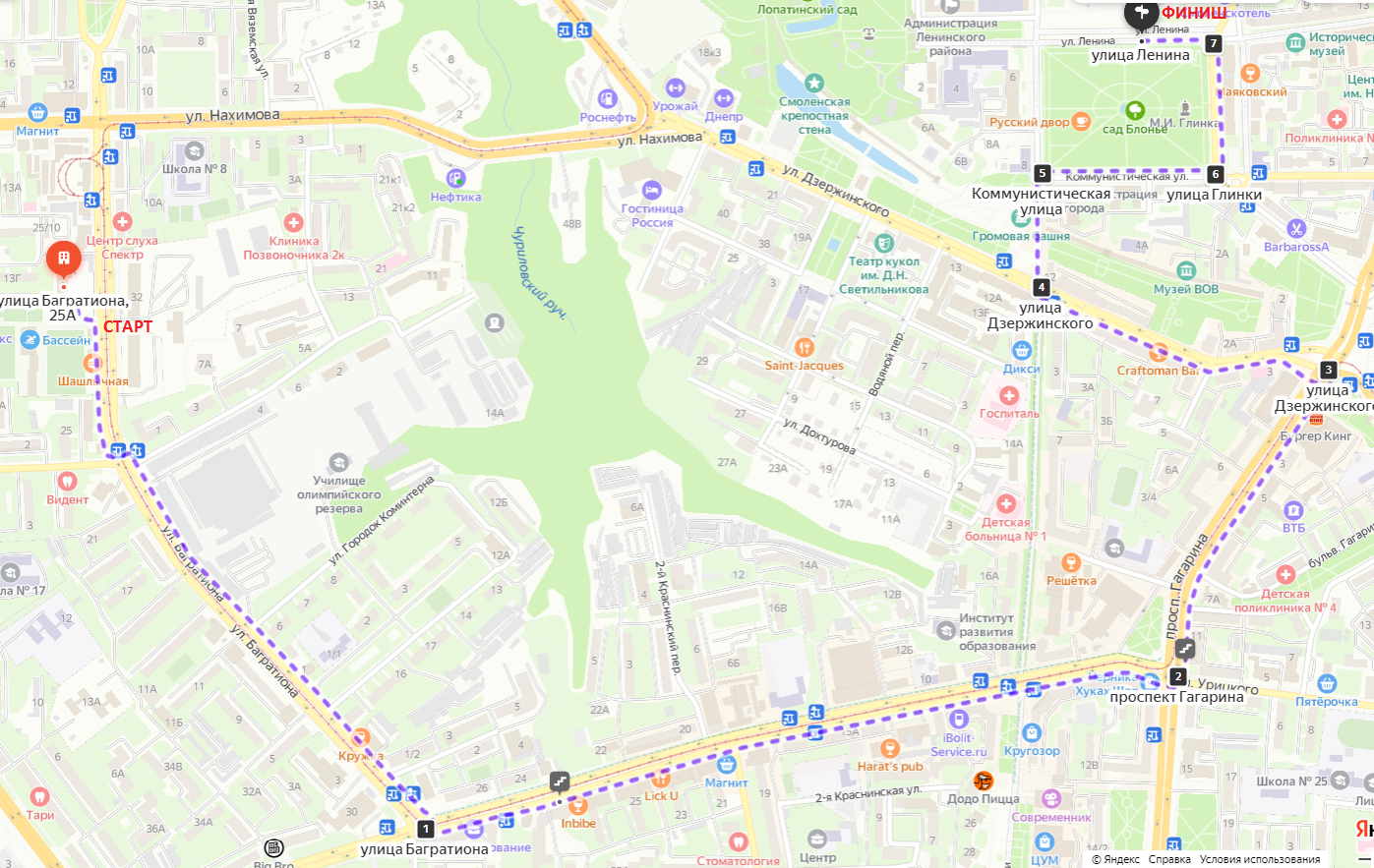 